Palliative Care Conference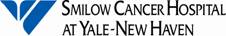 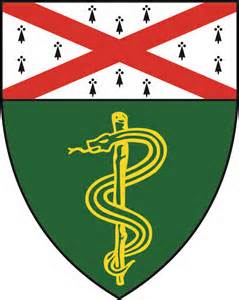 Tuesday, December 17th  @ 4pmFitkin (FMP) 6th Floor, Conference Rm 618 (see bottom of flyer for directions)4-6:00pmJournal Club PresentationPresenter:  Christopher Ahern, DOYNHH Hospice & Palliative Medicine FellowTitle: “Effects of a Personalized Web-Based Decision Aid for Surrogate Decision Makers of Patients with Prolonged Mechanical Ventilation”Palliative Case ConferencePresenter:  Leah Tenenbaum, ChaplainYNHH Hospice & Palliative Medicine FellowTitle: “Mr. D:  A Case of Spiritual Healing during Terminal Illness” Directions to Fitkin (FMP) Room F-618 Conference Room Take elevator to 6th floor. Exit elevator and take u-turn to the right. You will see a closed glass door with “Psychological Medicine Service and Interpreter Services” sign. The glass door is unlocked – enter and look for F-618 down hall on the left.Please contact Lisa.Arnel@yale.edu for additional information